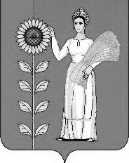 РОССИЙСКАЯ  ФЕДЕРАЦИЯСОВЕТ ДЕПУТАТОВ СЕЛЬСКОГО ПОСЕЛЕНИЯНИЖНЕМАТРЕНСКИЙ СЕЛЬСОВЕТДобринского муниципального района  Липецкой области    29-я  сессия  V созыва   Р Е Ш Е Н И Е27.11.2017г.                                   с. Нижняя Матренка                           № 124 –рсО Программе комплексного развития  транспортной инфраструктуры на территории сельского поселения Нижнематренский сельсовет на 2017-2027 годыРуководствуясь Градостроительным кодексом   Российской Федерации от 29.12.2004г., Федеральным законом  от  08.11.2007г.  № 257-ФЗ «Об автомобильных дорогах и о дорожной деятельности в Российской Федерации и о внесении изменений в отдельные законодательные акты Российской Федерации», Федеральным законом от 10.12.1995г. №196-ФЗ «О безопасности дорожного движения», Постановлением Правительства Российской Федерацииот 23.10.1993г. №1090, ПостановлениемПравительства Российской Федерацииот 25.12.2015г.№1440 «Об утверждении требований к программам комплексного развития транспортной инфраструктуры поселений, городских округов», Уставом сельского поселения Нижнематренский сельсовет,  учитывая решение постоянной комиссии по экономике бюджету, муниципальной собственности и социальным вопросам, Совет депутатов сельского поселения Нижнематренский сельсовет РЕШИЛ:1.Принять Программу комплексного развития  транспортной инфраструктуры на территории сельского поселения Нижнематренский сельсовет на 2017-2027 годы (прилагается).2. Решение Совета депутатов от 17.05.2017г. №98-рс «О Программе комплексного развития  систем  транспортной инфраструктуры на территории сельского поселения Нижнематренский сельсовет  на 2017-2025 годы» считать утратившим силу.3. Направить указанный нормативно-правовой акт главе сельского поселения для подписания и официального обнародования.3. Настоящее решение вступает в силу со дня его официального обнародования.Председатель Совета депутатовсельского поселенияНижнематренский сельсовет                                                      В.В.Батышкин		